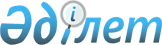 О внесении дополнений в постановление акимата Южно-Казахстанской области от 27 октября 2014 года № 348 "Об утверждении Положения о государственном учреждении "Управление жилищно-коммунального хозяйства и пассажирского транспорта Южно-Казахстанской области"
					
			Утративший силу
			
			
		
					Постановление акимата Южно-Казахстанской области от 4 мая 2015 года № 133. Зарегистрировано Департаментом юстиции Южно-Казахстанской области 21 мая 2015 года № 3189. Утратило силу постановлением акимата Южно-Казахстанской области от 16 мая 2016 года № 136      Сноска. Утратило силу постановлением акимата Южно-Казахстанской области от 16.05.2016 № 136.

      В соответствии c пунктом 2 статьи 27 Закона Республики Казахстан от 23 января 2001 года "О местном государственном управлении и самоуправлении в Республике Казахстан", акимат Южно-Казахстанской области ПОСТАНОВЛЯЕТ:

      1. Внести в постановление акимата Южно-Казахстанской области от 27 октября 2014 года № 348 "Об утверждении Положения о государственном учреждении "Управление жилищно-коммунального хозяйства и пассажирского транспорта Южно-Казахстанской области" (зарегистрировано в Реестре государственной регистрации нормативных правовых актов за № 2868, опубликовано 11 ноября 2014 года в газете "Южный Казахстан") следующие дополнения:

      в приложении "Положение о государственном учреждении "Управление жилищно-коммунального хозяйства и пассажирского транспорта Южно-Казахстанской области" к указанному постановлению:

      1) пункт 17 дополнить подпунктами 53-1); 53-2); 53-3); 53-4); 53-5); 53-6) следующего содержания:

      "53-1) выдает паспорта готовности отопительных котельных всех мощностей и тепловых сетей (магистральных, внутриквартальных) к работе в осенне-зимних условиях;

      53-2) осуществляет контроль за соблюдением требований безопасной эксплуатации бытовых баллонов и объектов систем газоснабжения;

      53-3) контролирует безопасную эксплуатацию опасных технических устройств, работающих под давлением более 0,07 мега Паскаля или при температуре нагрева воды более 115 градусов Цельсия, грузоподъемных механизмов, эскалаторов, канатных дорог, фуникулеров, лифтов на объектах жилищно-коммунального хозяйства;

      53-4) осуществляет постановку на учет и снятие с учета опасных технических устройств объектов жилищно-коммунального хозяйства;

      53-5) организует и проводит поисково-разведочные работы на подземные воды для хозяйственно-питьевого водоснабжения населенных пунктов;

      53-6) организует работы по приемке объектов (комплексов) в эксплуатацию в порядке, установленном законодательством Республики Казахстан, а также регистрации и ведению учета объектов (комплексов), вводимых в эксплуатацию;".

      2. Государственному учреждению "Аппарат Акима Южно-Казахстанской области" в порядке, установленном законодательными актами Республики Казахстан, обеспечить:

      1) направление настоящего постановления на официальное опубликование в периодических печатных изданиях, распространяемых на территории Южно-Казахстанской области и информационно-правовой системе "Әділет";

      2) размещение настоящего постановления на интернет-ресурсе акимата Южно-Казахстанской области.

      3. Настоящее постановление вводится в действие по истечении десяти календарных дней после дня его первого официального опубликования.

      4. Контроль за исполнением настоящего постановления возложить на первого заместителя акима области Оспанова Б.


					© 2012. РГП на ПХВ «Институт законодательства и правовой информации Республики Казахстан» Министерства юстиции Республики Казахстан
				
      Аким области

А. Мырзахметов

      Оспанов Б.

      Жилкишиев Б.

      Айтаханов Е.

      Каныбеков С.

      Садыр Е.

      Туякбаев С.

      Абдуллаев А.

      Исаева Р.
